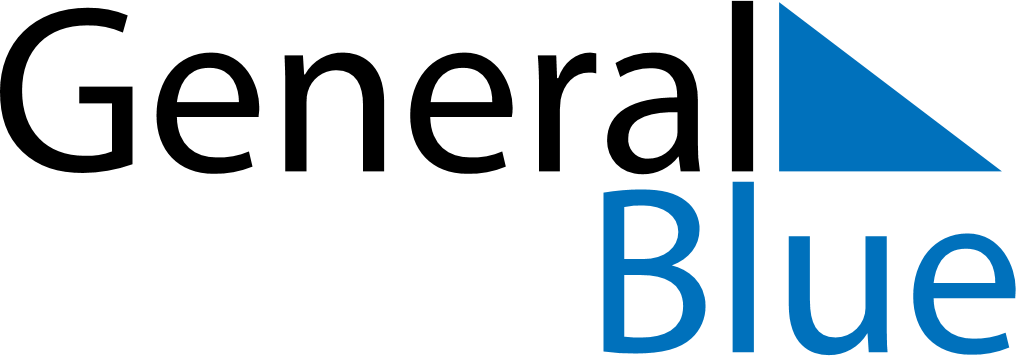 July 2018July 2018July 2018July 2018JapanJapanJapanMondayTuesdayWednesdayThursdayFridaySaturdaySaturdaySunday1234567789101112131414151617181920212122Marine Day23242526272828293031